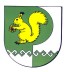 от   19  марта 2021 г. № 130О внесении изменений в постановление Администрации Моркинского муниципального района от 30.08.2010 г. № 578Руководствуясь Федеральным законом от 25 декабря 2008 г. N 273-ФЗ "О противодействии коррупции", Администрация Моркинского муниципального района постановляет:1. Внести в постановление Администрации Моркинского муниципального района от 30.08.2010 г. № 578 «О комиссиях по соблюдению требований к служебному поведению муниципальных служащих и урегулированию конфликта интересов» следующие изменения:- приложение № 1 к постановлению изложить в новой редакции согласно приложению.2. Контроль за исполнением настоящего постановления возложить на заместителя главы Администрации Моркинского муниципального района Королеву И.Ф.              Глава АдминистрацииМоркинского муниципального района                                        А.Голубков                                                                                                   Приложение                                                                                     к постановлению Администрации                                                                                Моркинского муниципального района                                                                                       от  ____ марта 2021 г. № ____                                                                                                   Приложение № 1                                                                                    к постановлению Администрации                                                                                Моркинского муниципального района                                                                                          от  30  августа 2010 г. № 578Составкомиссии по соблюдению требований к служебному поведению и урегулированию конфликта интересовв Администрации Моркинского муниципального района1. Королева И.Ф. – заместитель главы Администрации Моркинского муниципального района, председатель комиссии;2. Александрова А.С. – руководитель организационно-правового отдела Администрации Моркинского муниципального района, заместитель председателя;3. Егорова Л.А. – консультант организационно-правового отдела Администрации Моркинского муниципального района, секретарь;4. Напольских Д.Л. – доцент кафедры управления и права ФГБОУ ВО «Поволжский государственный технологический университет»                    (по согласованию);5. Романова Н.В. – консультант управления Главы Республики Марий Эл по профилактике коррупционных и иных правонарушений                      (по согласованию).МОРКО МУНИЦИПАЛЬНЫЙ РАЙОН  АДМИНИСТРАЦИЙПУНЧАЛАДМИНИСТРАЦИЯМОРКИНСКОГО МУНИЦИПАЛЬНОГО  РАЙОНАПОСТАНОВЛЕНИЕ